03 СЕНТЯБРЯ ребята, родители и сотрудники образовательного учреждения отметили ДЕНЬ ЗНАНИЙС началом учебного года детей поздравили сказочные персонажи Василиса и Иванушка, которому ребята рассказали о том, как полезно получать новые знания.Праздник закончился весёлыми играми и танцами!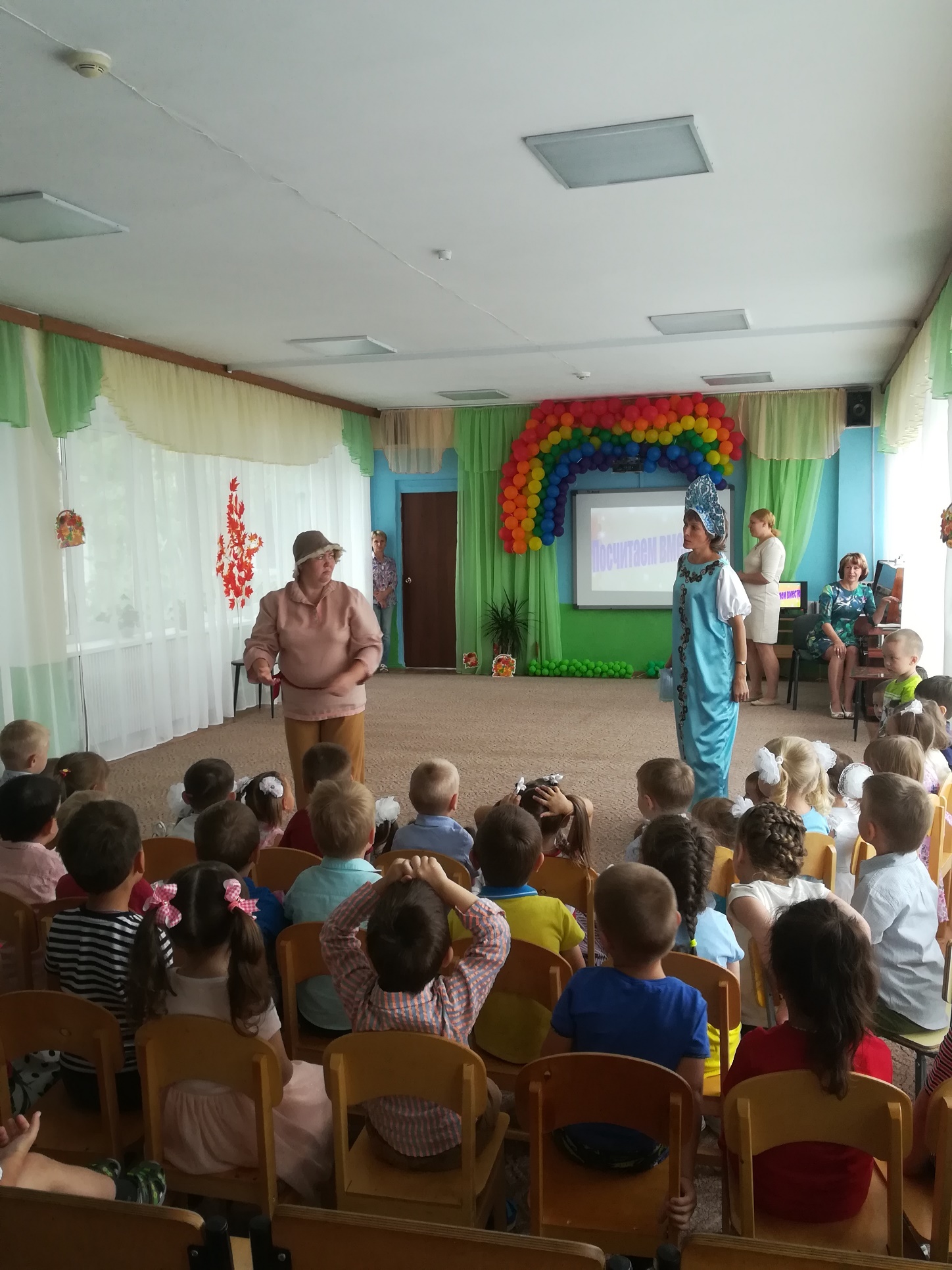 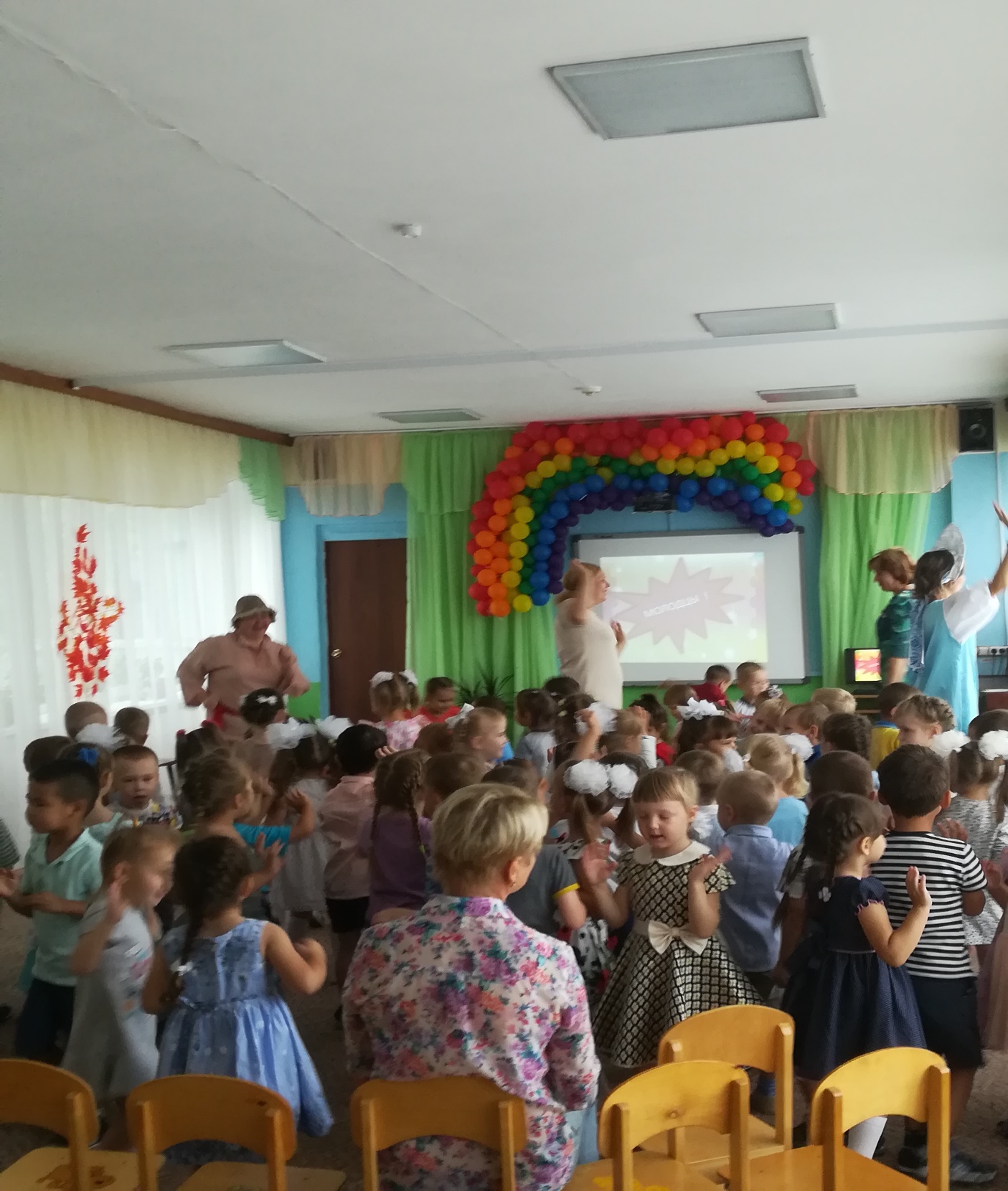 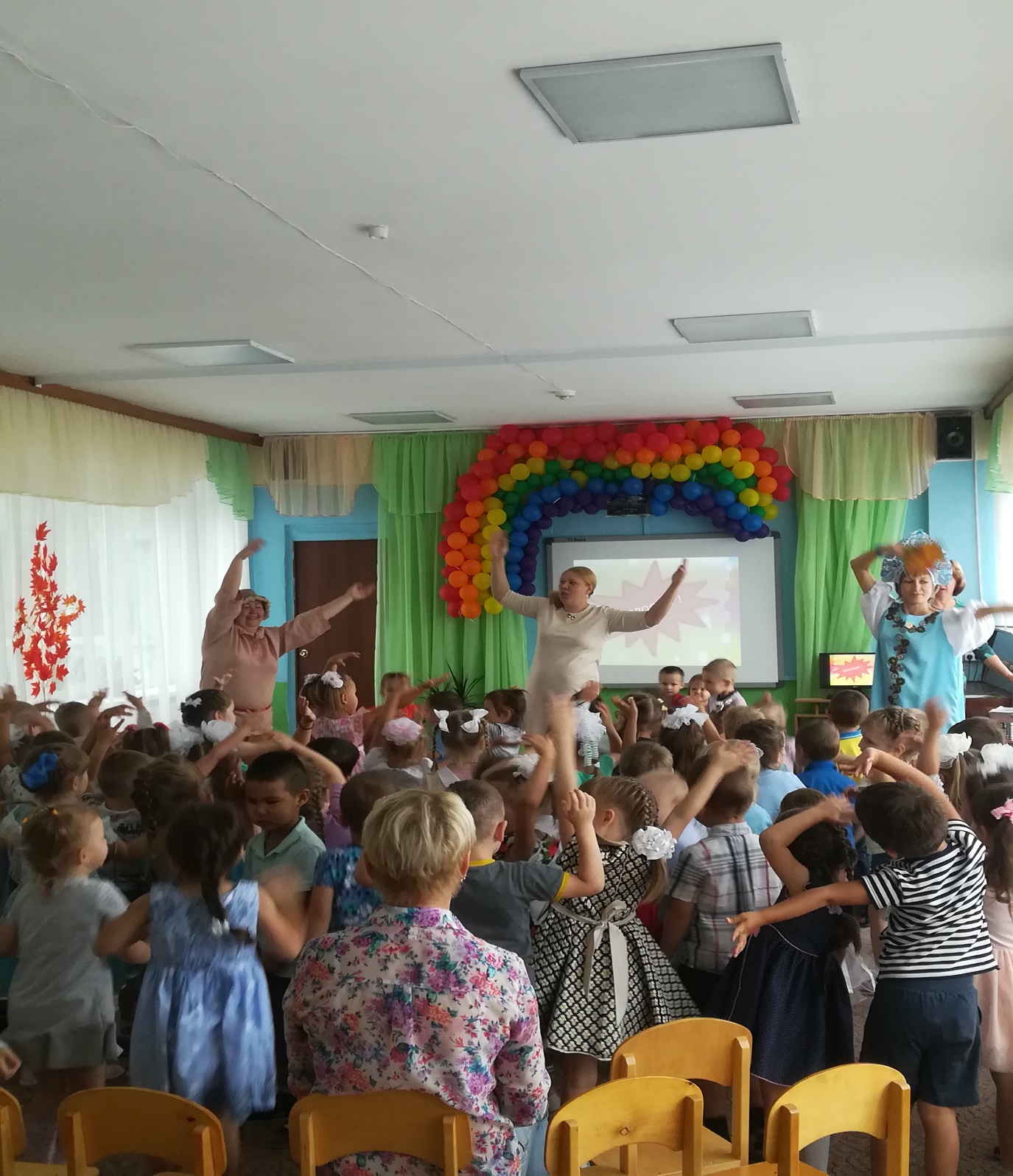 